	   Sunday, February 23, 2014	   Monday, February 24, 2014	   Tuesday, February 25, 2014	   Wednesday, February 26, 2014	   Thursday, February 27, 2014	   Friday, February 28, 2014	   Saturday, March 1, 20146:00AMHome Shopping  Shopping program.G6:30AMApp Central    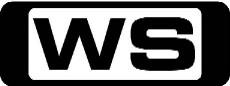 Join hosts Amber MacArthur and Michael Hainsworth and the team as they share reviews of the latest gadgets and help navigate the tech world.PG7:00AMApp Central    Join hosts Amber MacArthur and Michael Hainsworth and the team as they share reviews of the latest gadgets and help navigate the tech world.PG7:30AMHome Shopping  Home ShoppingG9:30AMUltimate Spider-Man: Snow Day (R)    Spider-Man and his team sneak off for a vacation on a deserted tropical island. However, they soon realize something is not right with the island.G10:00AMHercules: The Legendary Journeys: Les Contemptibles (R)  Marie de Valle inspires thieves who bear uncanny resemblances to Hercules, Iolaus and Salmoneus to fight for the French Revolution. Starring KEVIN SORBO, MICHAEL HURST, ROBERT TREBOR and PAUL NORELL.PG11:00AMXena - Warrior Princess: One Against An Army (R)  Xena must find a way to save Gabrielle from the effects of a poison arrow, but can she take on the entire Persian army single-handed? Starring LUCY LAWLESS and RENEE O'CONNOR.PG  (V)12:00PMSeinfeld: The Scofflaw (R) 'CC'    While Kramer is walking down a street and sees a man littering he calls him a pig but in doing so offends a cop who is standing a few feet away. Starring JERRY SEINFELD, JASON ALEXANDER, MICHAEL RICHARDS and JULIA LOUIS-DREYFUS.PG12:30PMSeinfeld: The Kiss Hello (R) 'CC'    Kramer tries to create a Utopian society when he puts up pictures of all the up pictures of all the residents of his and Jerry's building. Starring JERRY SEINFELD, JASON ALEXANDER, MICHAEL RICHARDS and JULIA LOUIS-DREYFUS.PG1:00PMSeinfeld: The Beard (R) 'CC'    Kramer sets George up with a woman, but forgets what she looks like. Starring JERRY SEINFELD, JASON ALEXANDER, MICHAEL RICHARDS and JULIA LOUIS-DREYFUS.PG1:30PMSeinfeld: The Doorman (R) 'CC'    When Elaine house-sits for Mr. Pitt, Jerry goes to meet up with her to go to the movies but winds up offending the Doorman. Starring JERRY SEINFELD, JASON ALEXANDER, MICHAEL RICHARDS and JULIA LOUIS-DREYFUS.PG2:00PMSeinfeld: The Jimmy (R) 'CC'    The gang has various encounters with a man named Jimmy, who talks about himself in the 3rd person. Starring JERRY SEINFELD, JASON ALEXANDER, MICHAEL RICHARDS and JULIA LOUIS-DREYFUS.PG  (S)2:30PMGeelong 70.3 Multisport    Geelong Multi Sport Festival returns as one of Victoria’s most popular triathlon festivals.NC 3:30PMEngineering Connections: Guggenheim Museum    Richard Hammond visits a building described as the 'greatest of our time' - the Guggenheim Museum, Bilbao, Spain - to find out which engineering connections made this iconic building possible.PG4:30PMKings of Construction: Stonecutter's Bridge - Honk Kong    Investigate the construction of the Stonecutters Bridge in Hong Kong. Built above one of the busiest waterways in the world, it has been designed to cope with the extraordinary winds in the area.PG  (L)5:30PMExtreme Engineering: Turning Torso (R)    Examine the construction of the world's largest residential structure, a 190-metre building in Malmo, Sweden, known as the Turning Torso.PG6:30PM7Mate Sunday Movie: Kung Fu Panda (R) 'CC' (2008)    Jack Black stars as Po the Panda who finds himself chosen as the Dragon Warrior despite the fact that he is obese and a complete novice at martial arts. Starring JACK BLACK, DUSTIN HOFFMAN, ANGELINA JOLIE, IAN MCSHANE and JACKIE CHAN.PG  (V)8:30PM7Mate Sunday Movie: American Pie: The Wedding (R) (2003)    It's the wedding of Jim and Michelle and the gathering of their families and friends, including Jim's old friends from high school and Michelle's little sister. Starring JASON BIGGS, SEANN WILLIAM SCOTT, ALYSON HANNIGAN, EDDIE KAYE THOMAS and THOMAS IAN NICHOLAS.M  (S,L,N)10:35PM7Mate Sunday Movie: American Pie Presents: Beta House (R) (2007)    Our favourite band of wild teens head off to college and land right on fraternity row where everyone is swept up in the craziness, pranks, partying and unpredictable sexual situations. Starring EUGENE LEVY, JASON SIEGEL, STEVE TALLEY, JOHN WHITE and CHRISTOPHER MCDONALD.MA  (S,N,L)12:30AMBoom    The gang receives a letter from Glenn, whose wife has left him heartbroken and alone in their mobile home. He asks B&B to bring him some closure by destroying a mobile home and household items. Starring BRUCE COMTOIS, NICO HILL, KOURTNEY KLEIN, RICK THORNE and GOMEZ WARREN.PG1:00AMStrike Back (R) 'CC'    Follows the journey of the unlikely alliance between two terrorism special agents, one an American renegade, the other an elite British spy, as they travel across the globe fighting terrorism. Starring PHILIP WINCHESTER, SULLIVAN STAPLETON, MICHELLE LUKES, EVA BIRTHISTLE and AMANDA MEALING.M  (V,L,S)2:00AMEngineering Connections: Guggenheim Museum (R)    Richard Hammond visits a building described as the 'greatest of our time' - the Guggenheim Museum, Bilbao, Spain - to find out which engineering connections made this iconic building possible.PG3:00AMExtreme Engineering: Turning Torso (R)    Examine the construction of the world's largest residential structure, a 190-metre building in Malmo, Sweden, known as the Turning Torso.PG4:00AMKings of Construction: Stonecutter's Bridge - Honk Kong (R)    Investigate the construction of the Stonecutters Bridge in Hong Kong. Built above one of the busiest waterways in the world, it has been designed to cope with the extraordinary winds in the area.PG  (L)5:00AMApp Central (R)    Join hosts Amber MacArthur and Michael Hainsworth and the team as they share reviews of the latest gadgets and help navigate the tech world.PG5:30AMApp Central (R)    Join hosts Amber MacArthur and Michael Hainsworth and the team as they share reviews of the latest gadgets and help navigate the tech world.PG6:00AMHome Shopping  Shopping program.G7:00AMZeke and Luther: Kojo's BFF (R) 'CC'    Kojo recruits his new 'best friend,' professional skater Tiki Delgado, to skate with him against team Zeke and Luther in the Dantley Skate competition. Starring HUTCH DANO, ADAM HICKS, DANIEL CURTIS and RYAN NEWMAN.G7:30AMA.N.T Farm: ManagemANT (R) 'CC'    Cameron pretends to be Chyna's manager when they meet music producer, Hippo. Chyna thinks it might be her big break, but Hippo wants to make some changes that she doesn't agree with.G8:00AMPair Of Kings: No Rhyme Or Treason (R) 'CC'    Mikayla ends her friendship with Brady after his flirting becomes too much to bear. Starring MITCHEL MUSSO, DOC SHAW, KELSEY CHOW, RYAN OCHOA and GENO SEGERS.G8:30AMFish Hooks: Guys' Night Out/ Milo's Magical Shake (R)    It's Oscar and Angela's one month anniversary and Oscar decides to make it official by asking Angela to go steady. Starring KYLE MASSEY, CHELSEA STAUB and JUSTIN ROILAND.G9:00AMUltimate Spider-Man: Out Of Damage Control (R)    Peter Parker dons his Spiderman suit and takes on missions across the Marvel Universe, encounters new villains, and battles his biggest threat yet...teen high school drama. Starring DRAKE BELL, CLARK GREGG, JK SIMMONS, STEVEN WEBER and CAITLYN TAYLOR LOVE.G9:30AMUltimate Spider-Man: Home Sick (R)    The Hulk smashes back into Spider- Man's life, sick with an alien infection.G10:00AMBig Australia: Camp Drafting (R) 'CC'    Unique to Australia, Camp drafting is becoming Australia's fastest growing sport. Held in Rockhampton, it draws thousands and is where Australia's outback farmers come to showcase their skills.PG11:00AMMotor Mate: 1991 Africa Safari Rally (R)    Fifty years after the first Safari Rally took place in 1953, 48 crews from 17 countries competed in the East African Safari Classic Rally which covered over 5,000 kilometres in 10 days.G12:00PMMotor Mate: Enzo Ferrari 1898-1988 (R)  Enzo Ferrari was certainly one of the most powerful names, and probably one of the most powerful and influential men, in motoring history.G1:00PMDream Car Garage (R)  This motoring series showcases the latest exotic cars, test drives and vintage collectables from museums and the rich and famous, and also includes unbelievable auto restorations.PG1:30PMSwamp Men: Newbies (R)    The Park Director, Ed, has his hands full when an 11-foot alligator takes up residence under an airboat dock, while Shea and Matt try to prove to their boss they have what it takes. Starring ED WOODS.PG2:30PMXena - Warrior Princess: Forgiven (R)  A tear away offers to help Xena and Gabrielle in their search for the Golden Urn of Apollo, but proves to be trouble. Starring LUCY LAWLESS and RENEE O'CONNOR.PG3:30PMHercules: The Legendary Journeys: Reign Of Terror (R)  Hera takes advantage of Augeus's delusional state and offers him godly powers in exchange for killing Hercules. Starring KEVIN SORBO, ROBERT TREBOR, LAURIE DEE, GRANT BRIDGER and RAINER GRANT.PG4:30PMJust Shoot Me!: Pass The Salt (R) 'CC' With his dad in town, Finch is nervous about him dropping by the office. Meanwhile, unsure about the safety of her neighbourhood, Jack nervously accepts an invitation for dinner at Maya's apartment. Starring LAURA SAN GIACOMO, GEORGE SEGAL, DAVID SPADE, WENDIE MALICK and ENRICO COLANTONI.PG 5:00PMSeinfeld: The Doodle (R) 'CC'    George dates a girl from Elaine's art class and wonders whether or not her humorous caricature of him is a sign that she likes him. Starring JERRY SEINFELD, JASON ALEXANDER, MICHAEL RICHARDS and JULIA LOUIS-DREYFUS.PG5:30PMSeinfeld: The Diplomats Club (R) 'CC'    Jerry's new agent thinks he needs his hand held on every little decision. Meanwhile Kramer goes to the Diplomat's Club to meet up with Jerry and winds up gambling with a Texas business. Starring JERRY SEINFELD, JASON ALEXANDER, MICHAEL RICHARDS and JULIA LOUIS-DREYFUS.PG6:00PMSeinfeld: The Understudy (R) 'CC'    Jerry dates the understudy for Bette Midler in Rochelle, Rochelle: The Musical. Starring JERRY SEINFELD, JASON ALEXANDER, MICHAEL RICHARDS and JULIA LOUIS-DREYFUS.PG6:30PMPimp My Ride: 1991 Cavalier Convertible (R) 'CC'  Xzibit takes a busted '91 Cavalier convertible and turns it into a jaw dropping drop top.PG7:00PMHow I Met Your Mother: Murtaugh (R) 'CC'    Barney attempts to complete in a single day all the tasks from a list Ted made to prove the gang's not too old to do them. Starring JOSH RADNOR, JASON SEGEL, NEIL PATRICK HARRIS, ALYSON HANNIGAN and COBIE SMULDERS.PG7:30PMRocket City Rednecks: Rocket-Powered Bass Boat / Backwoods Spy Satellite    **NEW EPISODE**The Rednecks build a solar-powered rocket engine out of satellite dishes, and later, they build a 'spy satellite' that beams a video signal to a secret base to remotely guide a paintball battle. Starring DR TRAVIS S TAYLOR, DR PETER SCOTT ERBACH, GREG 'ROG' JONES, CHARLES 'DADDY' TAYLOR and MICHAEL 'THE KID' TAYLOR.PG8:30PMPawn Stars: Darth Pawn / Guns And Rangers 'CC'    **NEW EPISODE**The Pawn Stars check out a 1763 Stradivarius violin, could it be worth millions? Later, the team is presented with a whisky flask from the Civil War era believed to have come from a Confederate spy. Starring RICHARD HARRISON, RICK HARRISON, COREY HARRISON and CHUMLEE.PG9:30PMAmerican Restoration: Cannonball Safe / Ice Cold    **NEW SERIES**Rick and his guys get keyed up to restore a colossal 1920s cannonball safe. Meanwhile, up against a tough deadline, the team attempt to restore an antique Hershey's dispenser from the 1940's. Starring RICK DALE, TYLER DALE, RON DALE, KOWBOY and TED.PG10:30PMAmerican Pickers: Sturgis Or Bust! (R)    When Danielle splurges on the frame of a rare 1935 Indian Chief, Frank comes up with a plan to spend $30,000 to a restore it with the goal of selling it at the Sturgis motorcycle rally. Starring MIKE WOLFE and FRANK FRITZ.PG11:30PMSportsFan Clubhouse    Bill Woods is joined by V8 commentator Neil Crompton plus the regular gang for a lively hour of sports news, views and social media.PG12:30AMBoom    A truckie named Mike asks the gang to mount an assault on the motorcycles and compact cars that constantly cut him off. The apprentices roast a motorcycle and drop an automobile from an aeroplane. Starring BRUCE COMTOIS, NICO HILL, KOURTNEY KLEIN, RICK THORNE and GOMEZ WARREN.PG1:00AMStrike Back (R) 'CC'    With Scott and Stonebridge continue their game of cat-and-mouse with the terrorists; terrified hostages continue to huddle in the booby-trapped hotel lobby.M  (V,L)2:00AMMotor Mate: 1991 Africa Safari Rally (R)    Fifty years after the first Safari Rally took place in 1953, 48 crews from 17 countries competed in the East African Safari Classic Rally which covered over 5,000 kilometres in 10 days.G3:00AMMotor Mate: Enzo Ferrari 1898-1988 (R)  Enzo Ferrari was certainly one of the most powerful names, and probably one of the most powerful and influential men, in motoring history.G4:00AMDream Car Garage (R)  This motoring series showcases the latest exotic cars, test drives and vintage collectables from museums and the rich and famous, and also includes unbelievable auto restorations.PG4:30AMSwamp Men: Newbies (R)    The Park Director, Ed, has his hands full when an 11-foot alligator takes up residence under an airboat dock, while Shea and Matt try to prove to their boss they have what it takes. Starring ED WOODS.PG5:30AMPimp My Ride: 1991 Cavalier Convertible (R) 'CC'  Xzibit takes a busted '91 Cavalier convertible and turns it into a jaw dropping drop top.PG6:00AMHome Shopping  Shopping program.G7:00AMZeke and Luther: One Strange Night (R) 'CC'    Zeke and Luther throw a snow cone party in honour of Tony Hawk's half- year birthday, and the next day, they realize they lost local neighbourhood kid, Kirby Cheddar. Starring HUTCH DANO, ADAM HICKS, DANIEL CURTIS and RYAN NEWMAN.G7:30AMA.N.T Farm: PhilANThropy (R) 'CC'    When Principal Skidmore makes drastic cuts to the school's budget and has to release Gibson from the staff, Chyna, Olive and Fletcher host a web-athon to raise money to cover his salary. Starring CHINA ANNE MCCLAIN, SIERRA MCCORMICK, JAKE SHORT, STEFANIE SCOTT and CARLON JEFFERY.G8:00AMPair Of Kings: Mr. Boogey Shoes (R) 'CC'    Boomer blames Mr. Boogey when a pair of Brady's favourite sneakers is stolen. Everyone on Kinkow including Brady thinks Boomer is lying, except for Mason who has been harbouring a big secret. Starring MITCHEL MUSSO, DOC SHAW, KELSEY CHOW, RYAN OCHOA and GENO SEGERS.G8:30AMFish Hooks: Science Fair Detective Mystery/ Fish At Work (R)    Bea gets a job promotion, however her excitement is short-lived after she discovers her first responsibility is to let one of her co-workers go. Starring KYLE MASSEY, CHELSEA STAUB and JUSTIN ROILAND.G9:00AMNBC Today 'CC' (R)    International news and weather including interviews with newsmakers in the world of politics, business, media, entertainment and sport.11:00AMMotor Mate: 2003 Scottish & Jim Clark Rallies (R)    Get ready for some classic rally drama as we relive the 2003 Scottish and Jim Clark Rallies.G12:00PMMotor Mate: 1989 (R)  The Pirelli Classic Marathon is a celebration of a Golden Era of British rallying, bringing together an amazing collection of vintage cars for an epic journey across Europe.G1:00PMDream Car Garage (R)  This motoring series showcases the latest exotic cars, test drives and vintage collectables from museums and the rich and famous, and also includes unbelievable auto restorations.PG1:30PMSwamp Men: Croc Escape (R)    For the staff of Billie Swamp Safari, dealing with aggressive alligators is all in a day’s work, but when a nine-foot Nile crocodile gets loose, everyone goes on high alert. Starring ED WOODS.PG2:30PMXena - Warrior Princess: King Con (R)  Gabrielle and Xena team up with two con-men to exact revenge on a ruthless gaming club owner. Starring LUCY LAWLESS, RENEE O'CONNOR, KEVIN SMITH and TED RAIMI.PG  (V)3:30PMHercules: The Legendary Journeys: The End Of The Beginning (R)  Hercules decides to use the Chronos gemstone in an attempt to change the destiny of his departed love. Starring KEVIN SORBO, KEVIN SMITH, PAUL NORELL, JOEL TOBECK and IAN WATKIN.PG4:30PMJust Shoot Me!: In The Company Of Maya (R) 'CC' Maya asks a freelance writer out on a date but is stunned when he files a harassment complaint against her. Meanwhile, Elliott's new girlfriend stars in a commercial for a hemorrhoid medication. Starring LAURA SAN GIACOMO, GEORGE SEGAL, DAVID SPADE, WENDIE MALICK and ENRICO COLANTONI.PG 5:00PMSeinfeld: The Face Painter (R) 'CC'    Jerry scores tickets to a New Jersey Devils playoff game. But Jerry gets weirded out when Puddy shows up at the game with his face painted in the team colours. Starring JERRY SEINFELD, JASON ALEXANDER, MICHAEL RICHARDS and JULIA LOUIS-DREYFUS.PG5:30PMSeinfeld: Highlights Of 100 - Part 1 (R) 'CC'    For the series' 100th episode, Jerry Seinfeld hosts a retrospective with clips from previous episodes. Starring JASON ALEXANDER, MICHAEL RICHARDS and JULIA LOUIS-DREYFUS.PG6:00PMSeinfeld: Highlights Of 100 - Part 2 (R) 'CC'    Part 2 of the 100th episode special. Jerry Seinfeld hosts a retrospective with clips from previous episodes. Starring JASON ALEXANDER, MICHAEL RICHARDS and JULIA LOUIS-DREYFUS.PG6:30PMPimp My Ride: 1996 Chevrolet Caprice (R) 'CC'  Xzibit takes a 96 Chevy Caprice cop car and turns into a skateboarders dream.PG7:00PMHow I Met Your Mother: Girls Vs. Suits (R) 'CC'    Barney debates whether or not he should give up wearing suits in order to land a hot bartender. Guest starring RACHAEL BILSON. Starring JOSH RADNOR, JASON SEGEL, ALYSON HANNIGAN, NEIL PATRICK HARRIS and COBIE SMULDERS.PG7:30PMWorld's Craziest Fools    **NEW EPISODE**Mr T takes a look at some of the craziest clips from around the world. Watch as tyres, alcohol, and people's general stupidity lead to some very funny accidents.PG  (A)9:00PMAmerican Dad: Buck Wild 'CC'    **NEW EPISODE**Steve is eager to prove he's no longer a little boy, so he sets off to prove his manhood by joining Stan, Bullock and the rest of the CIA on their annual hunting trip.M9:30PMFamily Guy: Christmas Guy 'CC'    **NEW EPISODE**Peter must transform his father-in-law from Scrooge to hero in order to salvage the Christmas Carnival. Meanwhile, Stewie devises a master plan to get the one and only thing he wants for Christmas.M  (S,A)10:00PMFamily Guy: Mother Tucker / Hell Comes To Quahog (R) 'CC'  Peter feels abandoned when his mother gets a divorce until he sees a father figure in her new boyfriend, Tom Tucker.M11:00PMAmerican Dad: Office Spaceman / 1600 Candles 'CC' Roger begins to release photos of himself to the local media for extra cash. Meanwhile, when the family find out Steve has hit puberty, they completely forget about his 1600th birthday party.PG (V,A)12:00AMStupid Suspects    The most insane, outrageous and quite frankly the dumbest criminals ever caught on tape.PG12:30AMBoom    It all starts with a letter from a certain private Culp. He wanted to see RVs destroyed and that is exactly what the crew set out to do. They push an RV off a cliff with less than perfect results. Starring BRUCE COMTOIS, NICO HILL, KOURTNEY KLEIN, RICK THORNE and GOMEZ WARREN.PG1:00AMStrike Back (R) 'CC'    Section 20 trails Latif to South Africa, IRA mercenary Daniel Connolly threatens a weapons-system designer, and Scott trades places with a computer hacker. Starring PHILIP WINCHESTER, SULLIVAN STAPLETON, MICHELLE LUKES, EVA BIRTHISTLE and AMANDA MEALING.AV  (V,S,L)2:00AMMotor Mate: 2003 Scottish & Jim Clark Rallies (R)    Get ready for some classic rally drama as we relive the 2003 Scottish and Jim Clark Rallies.G3:00AMMotor Mate: 1989 (R)  The Pirelli Classic Marathon is a celebration of a Golden Era of British rallying, bringing together an amazing collection of vintage cars for an epic journey across Europe.G4:00AMDream Car Garage (R)  This motoring series showcases the latest exotic cars, test drives and vintage collectables from museums and the rich and famous, and also includes unbelievable auto restorations.PG4:30AMSwamp Men: Croc Escape (R)    For the staff of Billie Swamp Safari, dealing with aggressive alligators is all in a day’s work, but when a nine-foot Nile crocodile gets loose, everyone goes on high alert. Starring ED WOODS.PG5:30AMPimp My Ride: 1996 Chevrolet Caprice (R) 'CC'  Xzibit takes a 96 Chevy Caprice cop car and turns into a skateboarders dream.PG6:00AMHome Shopping  Shopping program.G7:00AMZeke and Luther: Luther Waffles And The Skateboard Of Doom - Part 1 (R) 'CC'    Zeke and Luther embark on the summer adventure of a lifetime when they land jobs at Garm Industries, a skateboard test lab. Starring HUTCH DANO, ADAM HICKS, DANIEL CURTIS and RYAN NEWMAN.G7:30AMA.N.T Farm: FraudulANT (R) 'CC'    When Chyna, Olive and Fletcher meet the down-and-out Zanko, a once famous painter who was Fletcher's inspiration, Chyna convinces Fletcher to introduce himself and offer Zanko one of his paintings. Starring CHINA ANNE MCCLAIN, SIERRA MCCORMICK, JAKE SHORT, STEFANIE SCOTT and CARLON JEFFERY.G8:00AMPair Of Kings: The Young And The Restless (R) 'CC'    While on a date, Boomer and Brady are tricked into activating Kinkow's legendary Fountain of Youth, which steals their youth and morphs them into old men to keep the fountain flowing. Starring MITCHEL MUSSO, DOC SHAW, KELSEY CHOW, RYAN OCHOA and GENO SEGERS.G8:30AMFish Hooks: Fish Lips Sink Ships/ Bea's Birthday Surprise (R)    Milo discovers that Mr. Baldwin has a secret crush on Ms. Lips and promises not to tell, but unable to keep the news to himself, he quickly tells Bea and Oscar. Starring KYLE MASSEY, CHELSEA STAUB and JUSTIN ROILAND.G9:00AMNBC Today 'CC' (R)    International news and weather including interviews with newsmakers in the world of politics, business, media, entertainment and sport.11:00AMMotor Mate: 1991 Rally Australia (R)    Get ready for some classic rally drama as we relive the 1991 Rally Australia.G12:00PMMotor Mate: 1990 (R)  The Pirelli Classic Marathon is a celebration of a Golden Era of British Rallying, bringing together an amazing collection of vintage cars for an epic journey across Europe.PG1:00PMDream Car Garage (R)  This motoring series showcases the latest exotic cars, test drives and vintage collectables from museums and the rich and famous, and also includes unbelievable auto restorations.PG1:30PMSwamp Men: Break In Bear (R)    A bear is wreaking havoc near a park feed trailer and Ed and Cory are determined to trap him, a task that proves very difficult. Starring ED WOODS.PG2:30PMXena - Warrior Princess: When In Rome... (R)  Gabrielle and Xena do battle with ruthless Roman ruler Caesar in order to rescue a captured Gaulish warrior. Starring LUCY LAWLESS, RENEE O'CONNOR and KARL URBAN.PG  (V,A)3:30PMHercules: The Legendary Journeys: War Bride (R)  An ambitious princess murders her father, arranges for her sister to be kidnapped and wages war on the kingdom of Lathia. Starring KEVIN SORBO, MICHAEL HURST, ROSS MCKELLAR, MARCEL KALMA and JOSEPHINE DAVISON.PG  (A)4:30PMJust Shoot Me!: Sewer (R) 'CC' Maya is anxious to prove to a successful college roommate that she's a hard hitting journalist. Meanwhile, Jack's birthday sets Finch and Nina to fighting over who can find the best present. Starring LAURA SAN GIACOMO, GEORGE SEGAL, DAVID SPADE, WENDIE MALICK and ENRICO COLANTONI.PG 5:00PMSeinfeld: The Engagement (R) 'CC'    While sitting in the coffee shop, Jerry and George resolve to grow up and take life more seriously. Starring JERRY SEINFELD, MICHAEL RICHARDS, JASON ALEXANDER, JULIA LOUIS DREYFUS and WAYNE KNIGHT.PG5:30PMSeinfeld: The Postponement (R) 'CC'    Feeling overwhelmed, George wants to postpone marrying Susan. Starring JERRY SEINFELD, MICHAEL RICHARDS, JASON ALEXANDER, JULIA LOUIS DREYFUS and WAYNE KNIGHT.PG6:00PMSeinfeld: The Maestro (R) 'CC'    Elaine dates the conductor of an orchestra who insists everyone calls him ‘Maestro.' Starring JERRY SEINFELD, MICHAEL RICHARDS, JASON ALEXANDER, JULIA LOUIS DREYFUS and WAYNE KNIGHT.PG6:30PMPimp My Ride: 1988 Honda Civic (R) 'CC'  Xzibit takes an aspiring rappers beat-up 88 Honda Civic and transforms it into the ultimate beat-box.PG7:00PMHow I Met Your Mother: The Wedding Bride (R) 'CC'    When Ted takes a date to see a new hit movie, 'The Wedding Bride', he is shocked to learn the story is loosely based on his life. Starring JOSH RADNOR, JASON SEGEL, ALYSON HANNIGAN, NEIL PATRICK HARRIS and COBIE SMULDERS.PG7:30PMPawn Stars: Tattoos And Tantrums (R) 'CC'    The sky is the limit when they consider buying a 1939 Allied Forces World War II plane. Will the gang soar to new heights and make the deal or will it stall out and take a nose dive? Starring RICHARD HARRISON, RICK HARRISON, COREY HARRISON, CHUMLEE and RICHARD HARRISON.PG8:00PMAmerican Restoration: Buttered Up (R)    When Rick buys a rusty old toy train, he hops on-board to restore it. Then later the guys are asked to restore an antique popcorn machine from 1948 back to its original hot popping glory. Starring TYLER DALE, RON DALE, KOWBOY and TED.PG8:30PMHardcore Pawn: Redeem Girl Rumble / Sibling War    **NEW EPISODE**With employee relations not his strong suit, Seth tries to make amends by moving staff around. Then later, Seth and Ashley's bitter rivalry reaches a boiling point and turns the store upside down. Starring LES GOLD, SETH GOLD, ASHLEY GOLD and RICH.M9:30PMAmerican Pickers: Bad Mother Shucker / The Million Dollar Mistake    **NEW EPISODE**In an Arkansas auction hall, Mike does business with a fast-talking taxidermy deer. Later, during a backstage delivery in the Big Apple, Frank makes a surprise cameo on Who Wants to be a Millionaire.PG11:30PMRude Tube: X-Rated From the outrageously wacky to the downright rude, see many viral videos, right here on Rude Tube.MA (S,N)12:00AMEastbound & Down    Burned out and broke, former big- league pitcher, Kenny Powers returns home to North Carolina to teach PE at his old middle school. Then at a School Dance he declares his love for fellow teacher April. Starring DANNY MCBRIDE, KATY MIXON, JOHN HAWKES, ANDREW DALY and BEN BEST.MA1:00AMStrike Back (R) 'CC'    Scott and Stonebridge try to thwart Connolly's ruthless plan to deliver ATATs WMD device to Latif. Starring PHILIP WINCHESTER, SULLIVAN STAPLETON, MICHELLE LUKES, EVA BIRTHISTLE and AMANDA MEALING.AV  (V,S,L)2:00AMHome Shopping  Shopping program.G3:30AMSons And Daughters (R) 'CC'  Wayne is shocked when he finds out why he can no longer count on Patricia getting information on Karen from Roger Carlyle.G4:00AMMotor Mate: Classic Marathon Rally: 1990 (R)  The Pirelli Classic Marathon is a celebration of a Golden Era of British Rallying, bringing together an amazing collection of vintage cars for an epic journey across Europe.PG5:00AMSwamp Men: Break In Bear (R)    A bear is wreaking havoc near a park feed trailer and Ed and Cory are determined to trap him, a task that proves very difficult. Starring ED WOODS.PG6:00AMHome Shopping  Shopping program.G7:00AMZeke and Luther: Luther Waffles And The Skateboard Of Doom - Part 2 (R) 'CC'    Zeke and Luther discover that their summer jobs at a skateboard test lab aren't what they expected when they discover their boss Garm Garoosh has an ulterior motive. Starring HUTCH DANO, ADAM HICKS, DANIEL CURTIS and RYAN NEWMAN.G7:30AMA.N.T Farm: The ReplacemANT (R) 'CC'    When Olive takes over as the new history teacher, Chyna advises her to show everyone who's in charge. Starring CHINA ANNE MCCLAIN, SIERRA MCCORMICK, JAKE SHORT, STEFANIE SCOTT and CARLON JEFFERY.G8:00AMPair Of Kings: Crouching Brady, Hidden Boomer (R) 'CC'    Brady goes on a date with Sabrina, a cute girl from the Nanju Warrior tribe, and soon realizes that she is Mikayla's biggest rival from Kinkow fight school. Starring MITCHEL MUSSO, DOC SHAW, KELSEY CHOW, RYAN OCHOA and GENO SEGERS.G8:30AMFish Hooks: Oscar Is A Playa/ Chicks Dig Vampires (R)    After Oscar gives off the wrong impression to Esmargot, the girls become convinced that he is cheating on Angela and set up a sting operation to catch him in the act. Starring KYLE MASSEY, CHELSEA STAUB and JUSTIN ROILAND.G9:00AMNBC Today 'CC' (R)    International news and weather including interviews with newsmakers in the world of politics, business, media, entertainment and sport.11:00AMMotor Mate: 2009 Pirelli and Bulldog Rallies (R)    Take a look back at the 2009 Pirelli and Bulldog Rallies.G12:00PMMotor Mate: 1991 (R)  The Pirelli Classic Marathon recreates the action and atmosphere of the great Alpine rallies of the past in a wonderful celebration of Golden Era motoring.G1:00PMDream Car Garage (R)  This motoring series showcases the latest exotic cars, test drives and vintage collectables from museums and the rich and famous, and also includes unbelievable auto restorations.PG1:30PMSwamp Men: Panther Down (R)    Ed takes Matt out to feed the water buffalo. After Matt gets a crash on how to survive the 1000 kilogram beasts, Ed takes a call about a panther in distress. Starring ED WOODS.PG2:30PMXena - Warrior Princess: Forget Me Not (R)  Gabrielle visits a temple dedicated to the goddess of memory, where the resident priestess sends her on a journey through her own mind. Starring LUCY LAWLESS, RENEE O'CONNOR, KEVIN SMITH and TED RAIMI.PG  (V)3:30PMHercules: The Legendary Journeys: A Rock And A Hard Place (R)  Though Cassus is wrongly accused of murder, Hercules is on hand to ensure that justice finally triumphs. Starring KEVIN SORBO, MICHAEL HURST, TONY WARD, LEE-JANE FOREMAN and CALEB ROSS.PG  (V)4:30PMJust Shoot Me!: The Walk (R) 'CC'  An unemployed, no-nonsense journalist reluctantly goes to work for her father's fashion magazine.PG5:00PMSeinfeld: The Wink (R) 'CC'    Jerry squirts grapefruit into George's eye at breakfast, and for the rest of the day George is misinterpreted because everyone thinks he is winking at them. Starring JERRY SEINFELD, MICHAEL RICHARDS, JASON ALEXANDER, JULIA LOUIS DREYFUS and WAYNE KNIGHT.PG5:30PMSeinfeld: The Hot Tub (R) 'CC'    Kramer buys a hot tub from his friend Lomez and installs it in his apartment. Starring JERRY SEINFELD, MICHAEL RICHARDS, JASON ALEXANDER, JULIA LOUIS DREYFUS and WAYNE KNIGHT.PG6:00PMSeinfeld: The Soup Nazi (R) 'CC'    A soup stand owner obsesses about his customers' ordering procedure, but his soup is so good that people line up down the block for it anyway. Starring JERRY SEINFELD, MICHAEL RICHARDS, JASON ALEXANDER, JULIA LOUIS DREYFUS and WAYNE KNIGHT.PG6:30PMPimp My Ride: 1955 Chevy Bel Air (R) 'CC'  Xzibit and West Coast Customs take a 1995 Chevy Bel Air and transform it into a pimped out machine.PG7:00PMHow I Met Your Mother: Doppelgangers (R) 'CC'    Marshall and Lily make a secret pact to start trying to have a baby if they ever get to see Barney's doppelganger. Starring JOSH RADNOR, JASON SEGEL, ALYSON HANNIGAN, NEIL PATRICK HARRIS and COBIE SMULDERS.PG  (S,A)7:30PMSwamp People: Young Blood    **New Episode**With big gators getting harder to catch, the next generation of swampers steps up and helps their families get through some of the deadliest challenges yet.PG8:30PMTattoo Nightmares: The Scrambler / Jumping The Gun    **New Episode**Gus scrambles to help a man cover a tragic memory that’s been haunting him, Jasmine tries her luck at a very unlucky tattoo and Tommy cleans up after an extremely messy con artist. Starring TOMMY HELM, BIG GUS and JASMINE RODRIGUEZ.M9:30PMOutback Truckers    **New Episode**This vast island continent is home to some of the hardest places to reach on Earth. But for the mega trucks that keep the country moving, getting there is just another day at the office.PG10:30PMAmerica's Hardest Prisons: Inside a Mexican Prison (R)    Nuevo Laredo lies just south of the US-Mexico border, across the Rio Grande from Laredo, Texas. A major hot spot in the war on drugs, it's the perfect home for the notorious Mexican prison, Cedes.M11:30PMSportsFan Clubhouse    Bill Woods is joined by Beach Volleyballer Louise Bawden plus the regular gang for an unpredictable hour of sports news, views and social media.PG12:30AMBoom    A hard luck farmer named Mike inspires the crew to go on a farm-themed destruction spree, causing Tom and Charlie to blow up an entire farmhouse. Starring BRUCE COMTOIS, NICO HILL, KOURTNEY KLEIN, RICK THORNE and GOMEZ WARREN.M 1:00AMStrike Back (R) 'CC'    In Darfur, the kidnapping of an English doctor forces Stonebridge and Scott into an alliance with Gerald Crawford, a global-arms dealer with ties to Latif. Starring PHILIP WINCHESTER, SULLIVAN STAPLETON, MICHELLE LUKES, EVA BIRTHISTLE and AMANDA MEALING.AV  (V,S)2:00AMMotor Mate: 2009 Pirelli and Bulldog Rallies (R)    Take a look back at the 2009 Pirelli and Bulldog Rallies.G3:00AMClassic Marathon Rally: 1991 (R)  The Pirelli Classic Marathon recreates the action and atmosphere of the great Alpine rallies of the past in a wonderful celebration of Golden Era motoring.G4:00AMDream Car Garage (R)  This motoring series showcases the latest exotic cars, test drives and vintage collectables from museums and the rich and famous, and also includes unbelievable auto restorations.PG4:30AMSwamp Men: Panther Down (R)    Ed takes Matt out to feed the water buffalo. After Matt gets a crash on how to survive the 1000 kilogram beasts, Ed takes a call about a panther in distress. Starring ED WOODS.PG5:30AMHome Shopping  Home ShoppingG6:00AMHome Shopping  Shopping program.G7:00AMZeke and Luther: Crouching Zeke, Dancing Luther (R) 'CC'    Zeke recruits his local mailman to help him train for a new trick. Meanwhile, Luther takes ballroom dance lessons. Starring HUTCH DANO, ADAM HICKS, DANIEL CURTIS and RYAN NEWMAN.G7:30AMA.N.T Farm: MutANT Farm (R) 'CC'    It's Halloween at Webster High School and its Chyna Parks' first day in the Mutant Program, where monsters go to school with normal high school students. Starring CHINA ANNE MCCLAIN, SIERRA MCCORMICK, JAKE SHORT, STEFANIE SCOTT and CARLON JEFFERY.G8:00AMPair Of Kings: Beach Party Maggot Massacre (R) 'CC'    When an advance copy of their high school yearbook arrives, the kings realize they are going to be remembered back in Chicago for throwing the worst party ever. Starring MITCHEL MUSSO, DOC SHAW, KELSEY CHOW, RYAN OCHOA and GENO SEGERS.G8:30AMFish Hooks: Get A Yob!/ Spiders Bite (R)    Milo gets the brilliant idea to put hair in his food so that he can get a free lunch, but his prank goes too far and causes the lunch lady, Latoada, to lose her job. Starring KYLE MASSEY, CHELSEA STAUB and JUSTIN ROILAND.G9:00AMNBC Today 'CC' (R)    International news and weather including interviews with newsmakers in the world of politics, business, media, entertainment and sport.11:00AMMotor Mate: 1990 New Zealand Rally (R)    Round 6 of the 1990 world rally series took place in New Zealand in conditions that varied between lashing storms, high winds and snow.G12:00PMMotor Mate: 1992 (R)  The Mitsubishi Classic Marathon recreates the action and atmosphere of the great Alpine rallies of the past in a wonderful celebration of a Golden Era of motoring.PG1:00PMDream Car Garage (R)  This motoring series showcases the latest exotic cars, test drives and vintage collectables from museums and the rich and famous, and also includes unbelievable auto restorations.PG1:30PMMarine Machines: Power    Harvesting energy from the oceans is an ancient concept. See the latest technologies being invented to extract energy from the oceans, and the ingenious minds that are making them a reality.G2:30PMFifth Gear    An exciting and informative motoring magazine programme.PG3:30PMHorsepower TV: New Camaro Performance Upgrade    Mike and Joe install several performance upgrades on a 2010 Camaro, including a new Cold air kit, Headers and Exhaust.PG4:00PMSeinfeld: The Secret Code (R) 'CC'    George refuses to give anyone his secret code while Kramer buys a police scanner. Starring JERRY SEINFELD, MICHAEL RICHARDS, JASON ALEXANDER, JULIA LOUIS DREYFUS and WAYNE KNIGHT.PG4:30PMSeinfeld: The Pool Guy (R) 'CC'    Jerry has a hard time telling the pool guy at his new health club that there isn't room for a 5th member of the group. Starring JERRY SEINFELD, MICHAEL RICHARDS, JASON ALEXANDER, JULIA LOUIS DREYFUS and WAYNE KNIGHT.PG5:00PM7mate Motorsport: Clipsal 500 Adelaide 'CC'    Details TBA7:30PM7Mate Friday Night Movie: Addams Family Values (R) (1993)    Gomez and Morticia welcome a new family member, the love bug has bitten Uncle Fester, and even young Wednesday has met a kindred spirit in the most unlikely of locations. Starring RAUL JULIA, ANJELICA HUSTON, CHRISTOPHER LLOYD, JOAN CUSACK and CHRISTINA RICCI.PG  (V)9:30PM7Mate Friday Night Movie: Road Trip (R) 'CC' (2000)    Four friends take off on a road trip to retrieve an illicit tape mistakenly mailed to a girlfriend. Starring BRECKIN MEYER, SEANN WILLIAM SCOTT, AMY SMART, PAULO COSTANZO and DJ QUALLS.MA  (S)11:30PM7mate Late Movie: Virtuality (2009)    The crew of the Phaeton embarks on a 10-year journey in space to save the earth when they discover a bug in the computer system. Their safety may now be comprised and one of them could be a saboteur... Starring NIKOLAJ COSTER-WALDAU, SIENNA GUILLORY, JAMES D'ARCY, RITCHIE COSTER and ERIK JENSEN.M (V,S,A)1:30AMSpace Investigation: Comets - Target Earth / Alien Safari     Comets might actually hold the secret to life on Earth. It's quite possible that without them, life on Earth would have never started.PG3:30AMBest Battles Rally: 1990 New Zealand Rally (R)    Round 6 of the 1990 world rally series took place in New Zealand in conditions that varied between lashing storms, high winds and snow.G4:30AMClassic Marathon Rally: 1992 (R)  The Mitsubishi Classic Marathon recreates the action and atmosphere of the great Alpine rallies of the past in a wonderful celebration of a Golden Era of motoring.PG5:30AMDream Car Garage (R)  This motoring series showcases the latest exotic cars, test drives and vintage collectables from museums and the rich and famous, and also includes unbelievable auto restorations.PG6:00AMApp Central    Join hosts Amber MacArthur and Michael Hainsworth and the team as they share reviews of the latest gadgets and help navigate the tech world.PG6:30AMApp Central    Join hosts Amber MacArthur and Michael Hainsworth and the team as they share reviews of the latest gadgets and help navigate the tech world.PG7:00AMMonster Nation (R)  Four highly skilled, ingenious artisans are under the pressure of a 12 hour clock, designing, constructing and testing machines that are as mind boggling as they are difficult to build.PG8:00AMHome Shopping  Shopping program.G9:00AMUltimate Spider-Man: Run Pig Run (R)    Loki gets revenge on Spider-Man by turning him into a pig, also known as Spider-Ham.  With the help of Thor, 'Peter Porker' must survive an Asgardian Boar Hunt across New York City.G9:30AMUltimate Spider-Man: I Am Spider-Man (R)    Peter is shocked to discover that Midtown High is putting on a Spider- Man musical starring Flash Thompson as Spidey. Starring DRAKE BELL, CLARK GREGG, JK SIMMONS, STEVEN WEBER and CAITLYN TAYLOR LOVE.G10:00AMXena - Warrior Princess: Fins, Femmes & Gems (R)  Aphrodite casts a spell on Xena, Gabrielle and Joxer, making them behave in a variety of bizarre ways. Starring LUCY LAWLESS, RENEE O'CONNOR, KEVIN SMITH and TED RAIMI.PG11:00AMHercules: The Legendary Journeys: Atlantis (R)  Hercules joins forces with clairvoyant Cassandra to warn the residents of Atlantis of an impending disaster. Starring KEVIN SORBO, WILLIAM DAVIS, ROSS HARPER, MICHAEL HURST and CLAUDIA BLACK.PG12:00PMMark Berg's Fishing Addiction: Albany Island, Far North Queensland    This episode takes IT worker, Steve, away from his nine-to-five desk job and throws him into a fishing paradise on a tropical island in far north Queensland.PG12:30PMJesse James Is A Dead Man: Baja 500 (R)    Jesse James prepares for the deadliest off-road race in the world, the Baja 500, by driving through a minefield, and doing a killer flip.PG1:30PMDream Car Garage (R)  This motoring series showcases the latest exotic cars, test drives and vintage collectables from museums and the rich and famous, and also includes unbelievable auto restorations.PG2:00PM7mate Motorsport: Clipsal 500 Adelaide 'CC'    Details TBA3:30PMDream Car Garage (R)  This motoring series showcases the latest exotic cars, test drives and vintage collectables from museums and the rich and famous, and also includes unbelievable auto restorations.PG4:00PMSearch & Restore: Jeep TJ On Steriods Part III    Good guy Jason Smelser won't recognize his TJ when we're done with it. Part III sees the Jeep coming together, with a completely freshened up and rebuilt straight six transmission rebuild and more.PG4:30PMTrucks!: Rolling Thunder Part 5: Stage 1 Payoff    We're hitting the streets with Project Rolling Thunder, our 4.6 Litre powered Ford Ranger based compact pickup to see just how our new drive train motivates this 'Mini Lighting'!PG5:00PMXtreme 4x4: Toyota Mini Part 4 - Custom Axles & Suspension    Improving the drive angles and shafts wasn't enough to make our '91 Yota 'Xtreme worthy'! We ditched the Toyota axles for custom Ford 9' units with heavy duty components to make our Toy bullet proof.PG5:30PMMuscle Car: Wyo Tech Warrior Paint    MuscleCar and Wyo Tech paint a third-gen Camaro. Visit Magnaflow headquarters.PG6:00PM7mate Motorsport: Clipsal 500 Adelaide 'CC'    Details TBA6:30PM7Mate Saturday Night Movie: The Santa Clause (R) 'CC' (1994)    Tim Allen stars as a divorced father whose strained relationship with his son begins to mend only after a bizarre twist of fate transforms him into the new Santa. Starring TIM ALLEN, JUDGE REINHOLD, WENDY CREWSON, ERIC LLOYD and DAVID KRUMHOLTZ.G8:35PM7Mate Saturday Night Movie: The Santa Clause 2 (R) 'CC' (2002)    It has been eight years since Scott Calvin became Santa. Now he must return home to help his 'naughty' son and find a Mrs. Claus! Starring TIM ALLEN, ELIZABETH MITCHELL, DAVID KRUMHOLTZ, ERIC LLOYD and JUDGE REINHOLD.G10:50PM7Mate Saturday Night Movie: Road Trip - Beer Pong (R) (2009)    In this sequel, three college roommates join a bus full of gorgeous models and travel the country to compete in a National Beer Pong Championship. Starring DJ QUALLS, PRESTON JONES, MICHAEL TROTTER, JULIANNA GUILL and MARY COBB.MA  (S,A)1:00AMStupid Suspects    The most insane, outrageous and quite frankly the dumbest criminals ever caught on tape.PG (V)1:30AMMonster Nation (R)  Four highly skilled, ingenious artisans are under the pressure of a 12 hour clock, designing, constructing and testing machines that are as mind boggling as they are difficult to build.PG2:30AMDream Car Garage (R)  This motoring series showcases the latest exotic cars, test drives and vintage collectables from museums and the rich and famous, and also includes unbelievable auto restorations.PG3:00AMDream Car Garage (R)  This motoring series showcases the latest exotic cars, test drives and vintage collectables from museums and the rich and famous, and also includes unbelievable auto restorations.PG3:30AMSearch & Restore: Jeep TJ On Steriods Part III (R)    Good guy Jason Smelser won't recognize his TJ when we're done with it. Part III sees the Jeep coming together, with a completely freshened up and rebuilt straight six transmission rebuild and more.PG4:00AMTrucks!: Rolling Thunder Part 5: Stage 1 Payoff (R)    We're hitting the streets with Project Rolling Thunder, our 4.6 Litre powered Ford Ranger based compact pickup to see just how our new drive train motivates this 'Mini Lighting'!PG4:30AMXtreme 4x4: Toyota Mini Part 4 - Custom Axles & Suspension (R)    Improving the drive angles and shafts wasn't enough to make our '91 Yota 'Xtreme worthy'! We ditched the Toyota axles for custom Ford 9' units with heavy duty components to make our Toy bullet proof.PG5:00AMMuscle Car: Wyo Tech Warrior Paint (R)    MuscleCar and Wyo Tech paint a third-gen Camaro. Visit Magnaflow headquarters.PG5:30AMHome Shopping  Home ShoppingG